Наглядные пособия к урокамТема урока: Рисование по представлению зарисовки портрета своего друга1.Таблица с последовательностью рисования портрета человека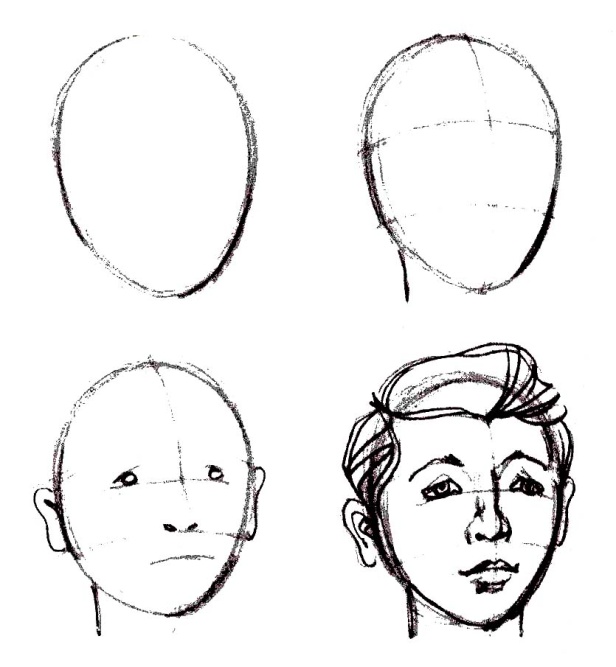 2.Таблица с изображением глаз в разных пространственных положениях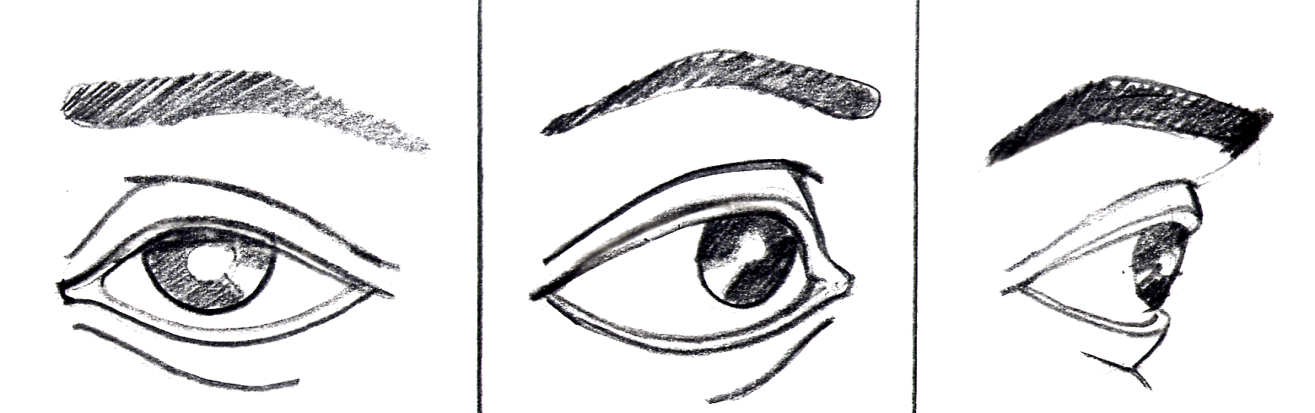 3.Таблица с изображением губ человека в разных пространственных положениях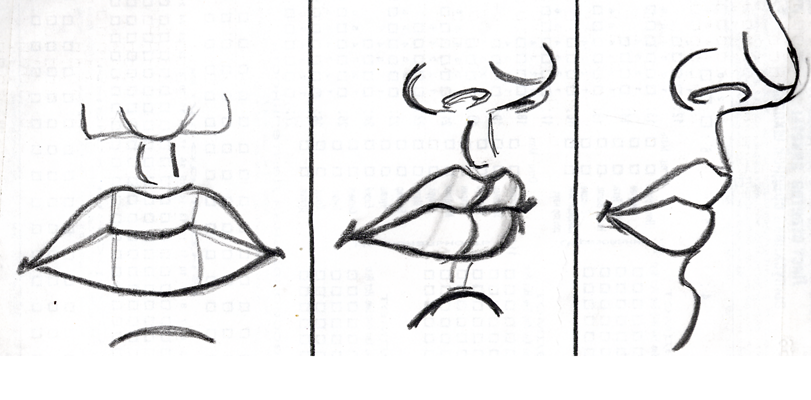 4.Таблица с изображением носа человека в разных пространственных положениях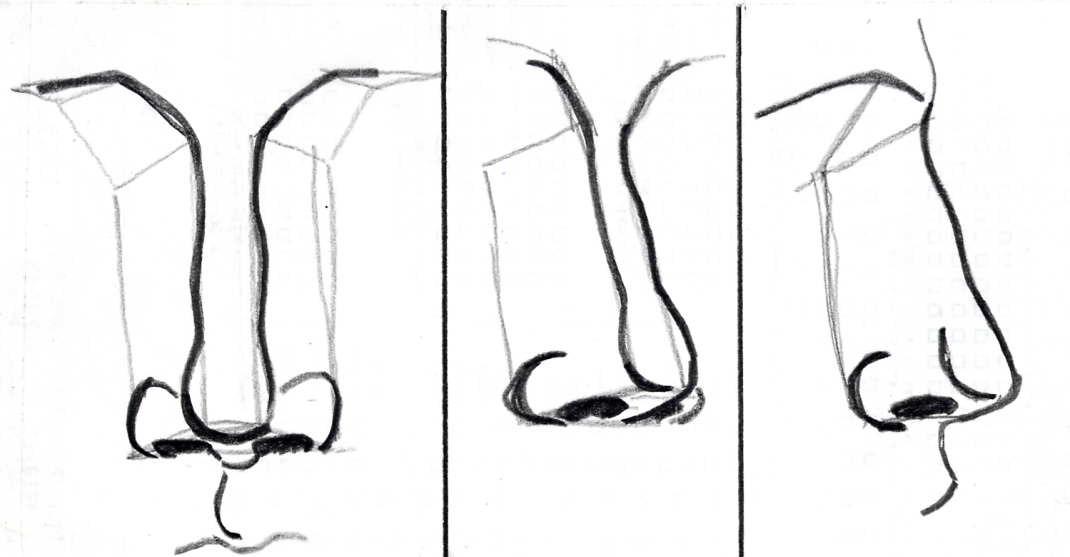 Тема урока: Рисование на тему «Мой любимый сказочный герой»1. Наглядное пособие с изображением Аленушки (добрый сказочный персонаж), Бабы Яги (злой персонаж)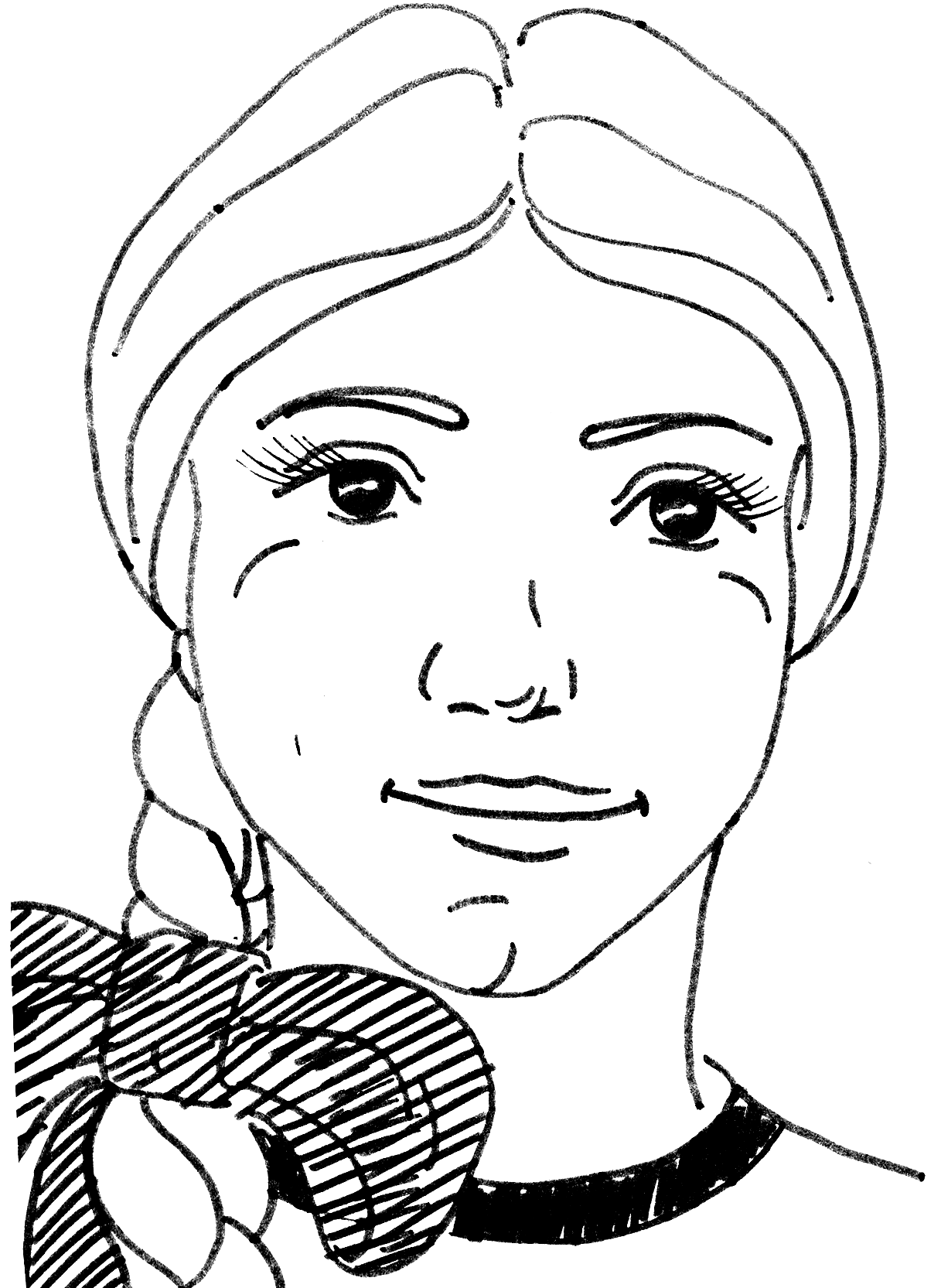 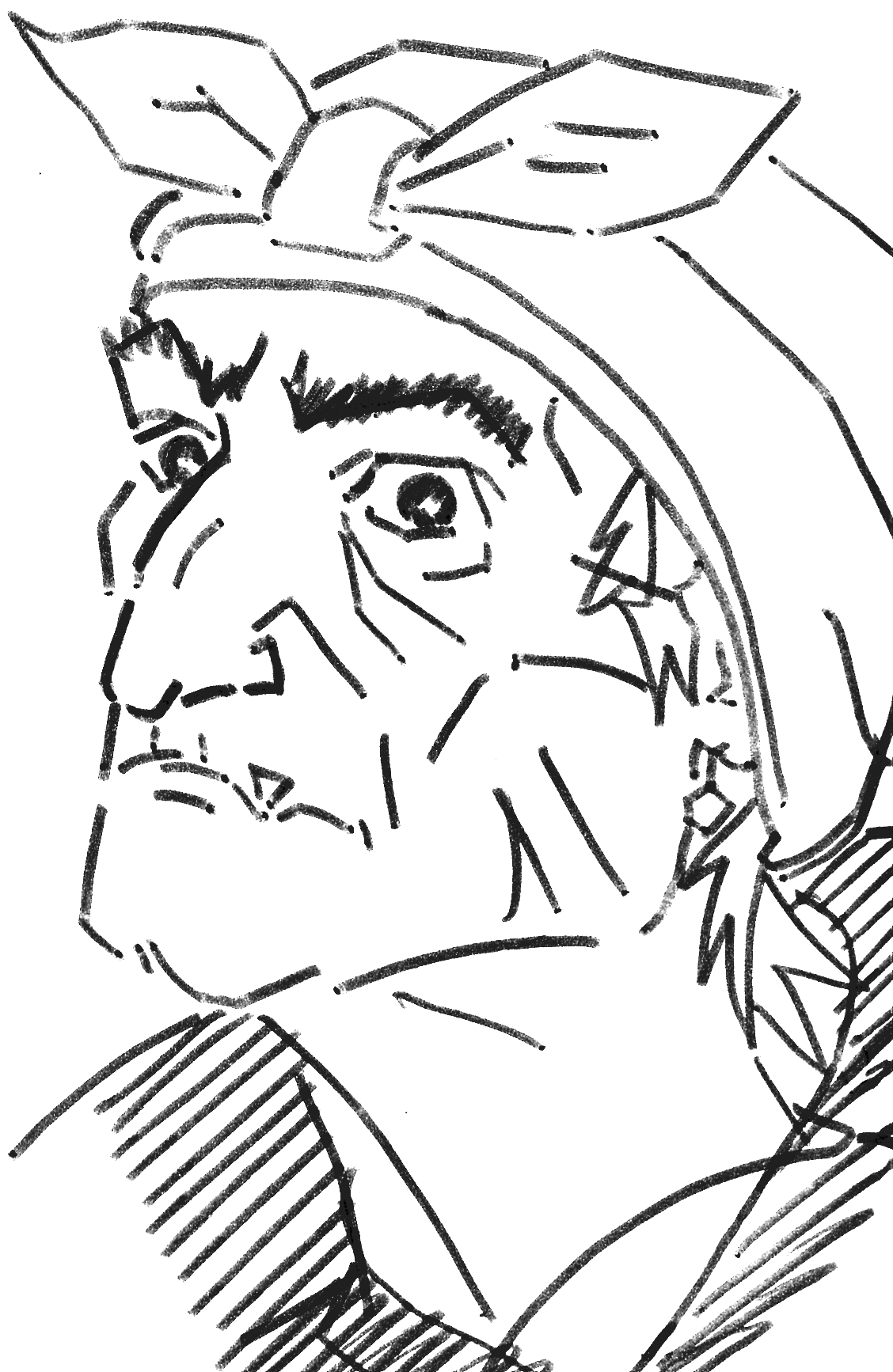 2. Схематическая таблица сокращения мускулов лица при различных психологических состояниях лица человека (по Дювалю): 1-спокойствие, 2-печаль, 3-радость, 4-боль, 5-смех, 6-плач, 7-презрение, 8-внимание, 9-размышление.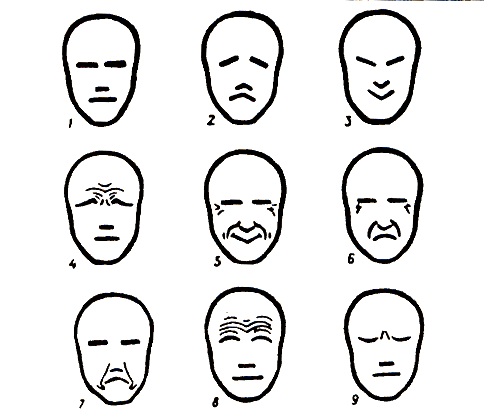 3. Детский рисунок. Сказка о царе Салтане.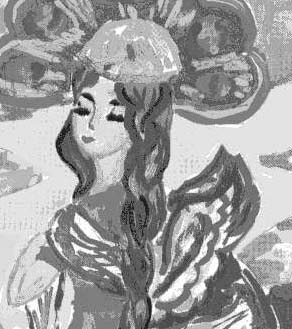 Тема урока: Декоративное рисование новогодней маски (образ человека)1.Таблица с изображением масок с разными характерами2.Репродукции театральных масок Древней Греции и Японии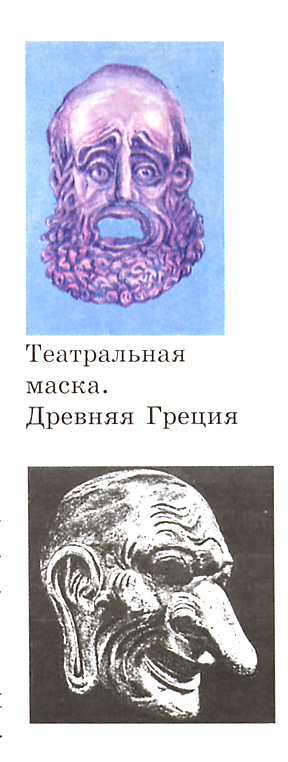 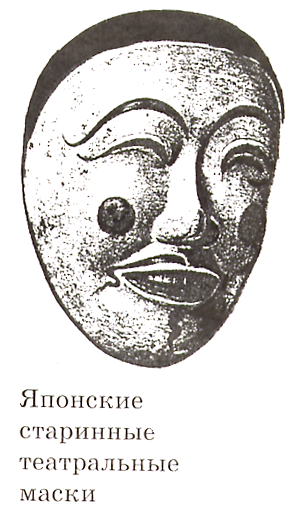 3.Макеты масок, выполненные учениками.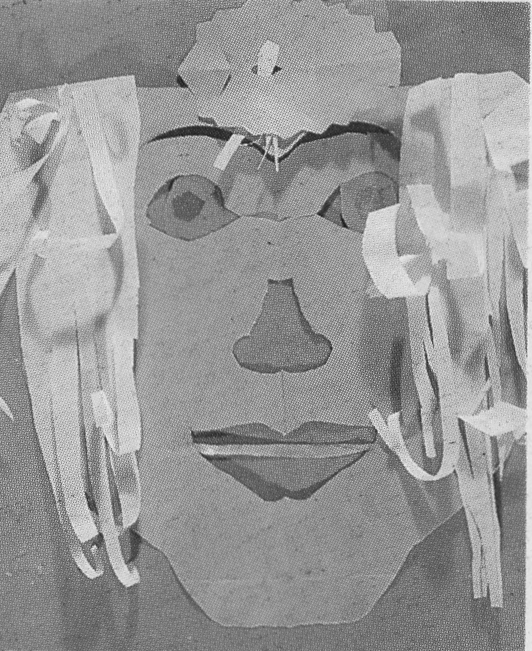 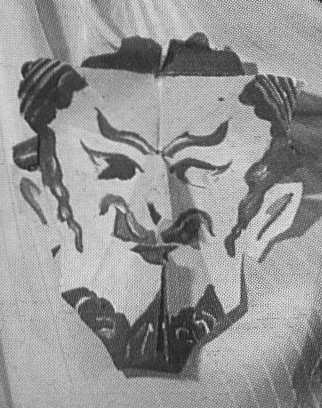 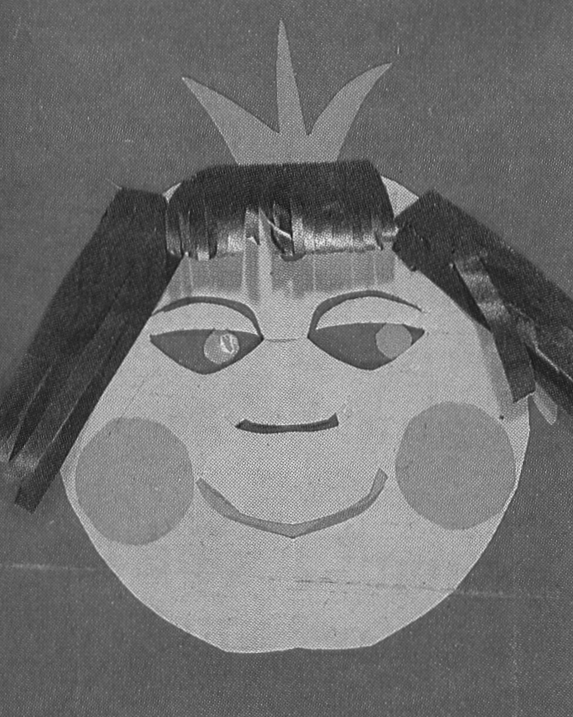 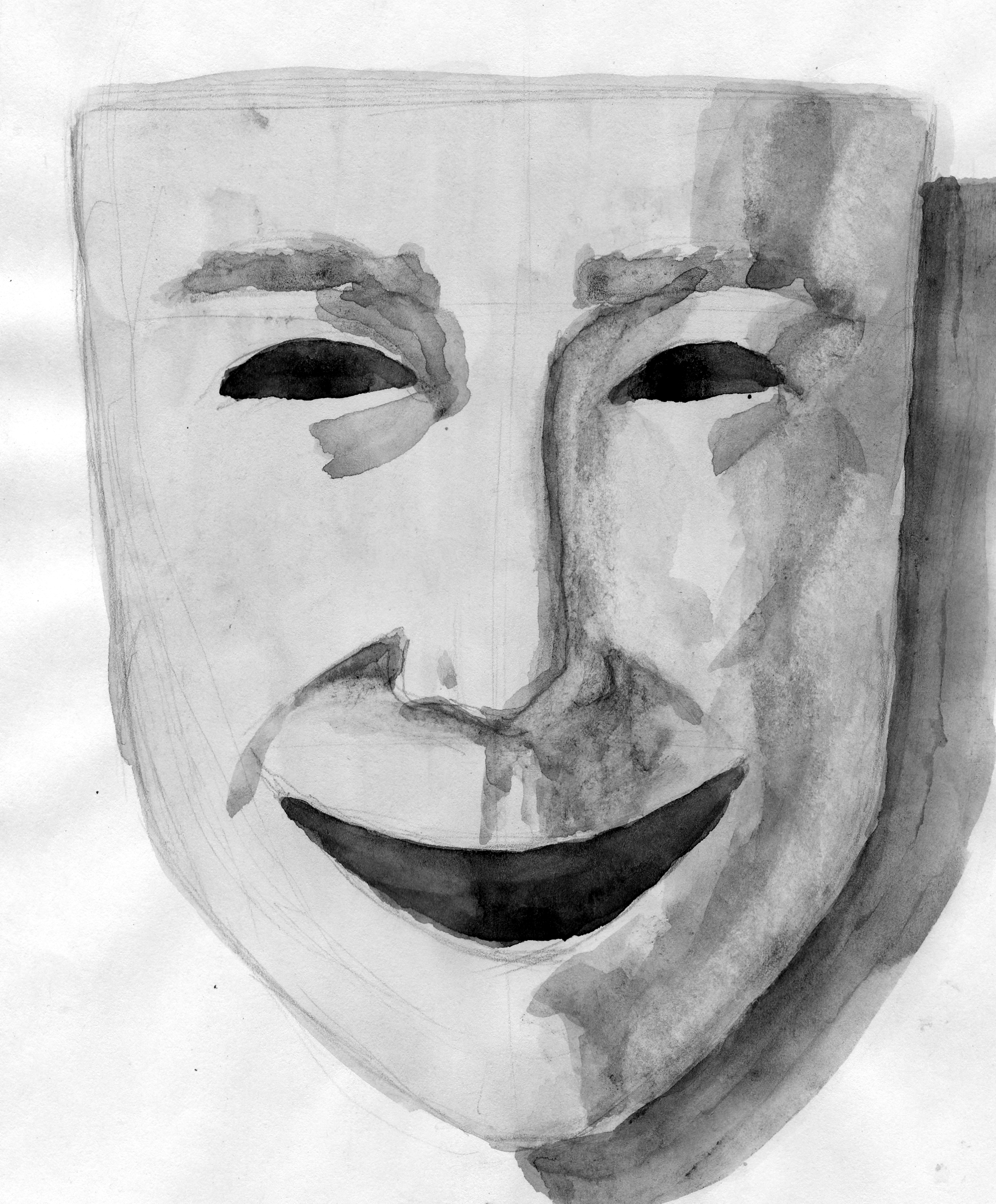 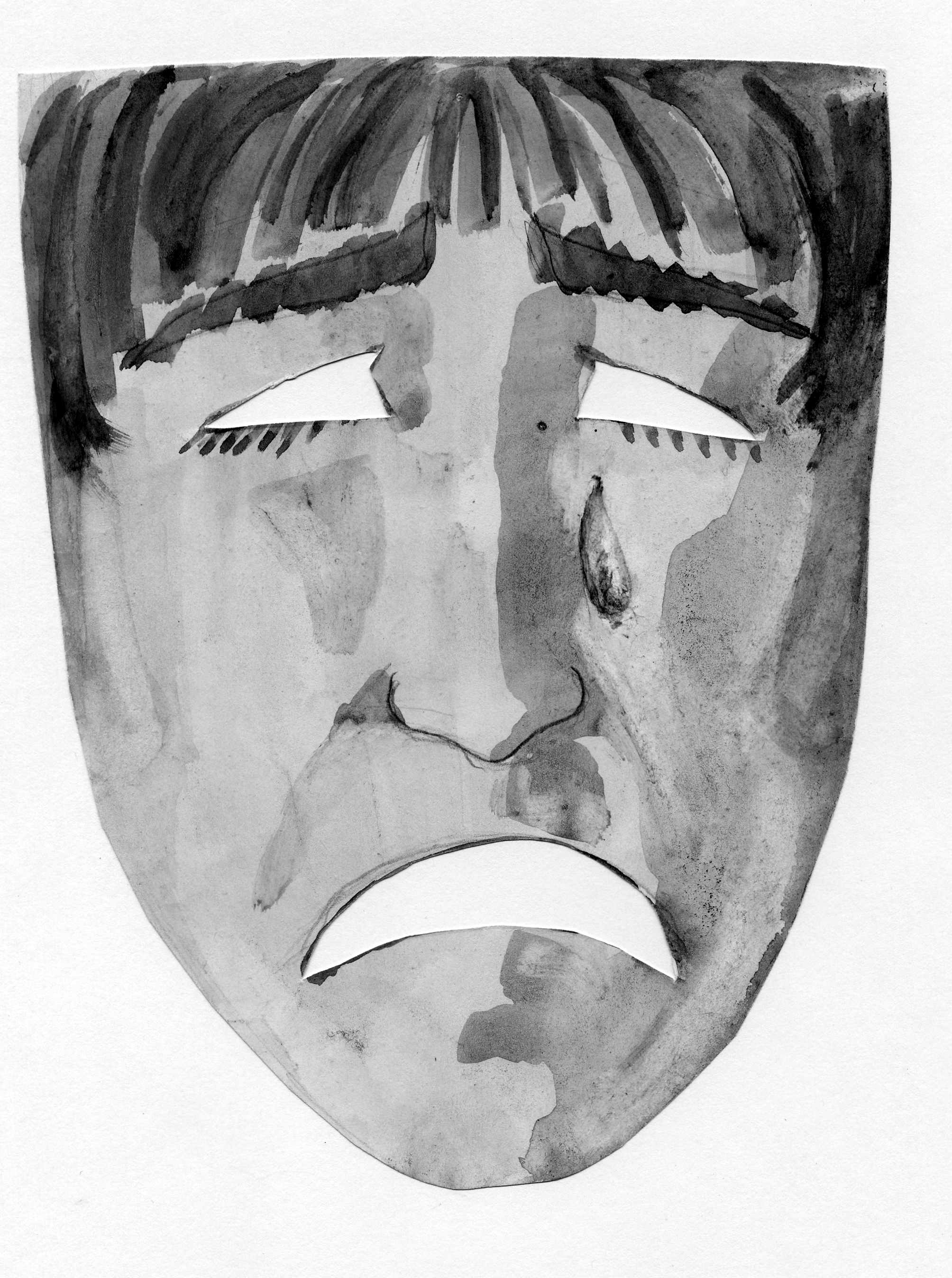 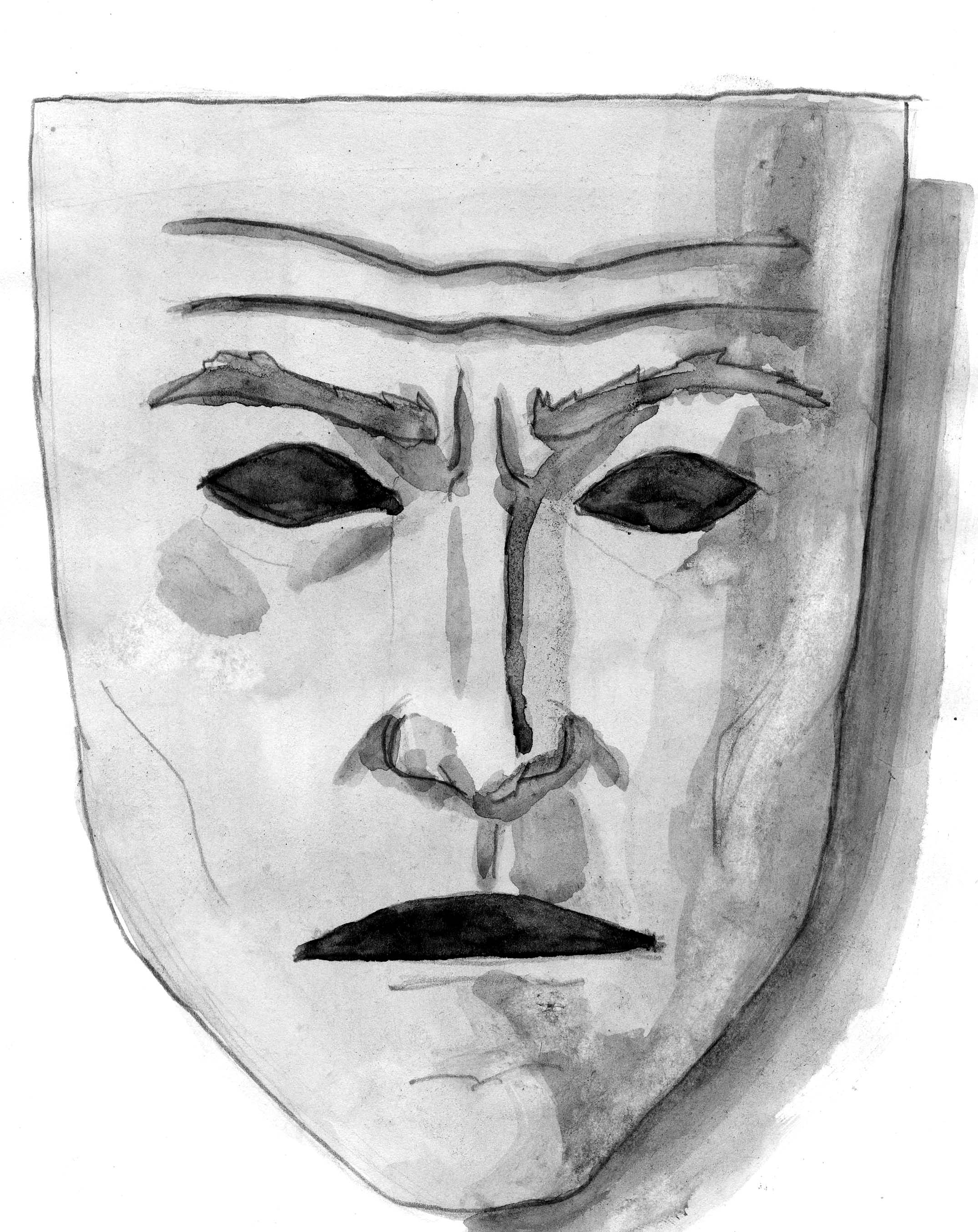 